П О С Т А Н О В Л Е Н И Е	В соответствии с Положением о наградах и почетных званиях Петропавловск-Камчатского городского округа от 24.07.2008 № 51-нд,     Решением Городской Думы Петропавловск-Камчатского городского округа от 01.06.2011 № 395-нд «О представительских расходах и расходах, связанных с приобретением подарочной и сувенирной продукции в Городской Думе Петропавловск-Камчатского городского округа»,     ПОСТАНОВЛЯЮ: за многолетний добросовестный труд, высокий уровень профессионализма, большой личный вклад в воспитание подрастающего поколения, творчество и инициативу в работе и в связи с профессиональным праздником «День учителя» наградить Почетной грамотой Главы Петропавловск-Камчатского городского округа (в рамке) и вручить цветы   сотрудникам муниципального автономного образовательного учреждения «Гимназия № 39» Петропавловск-Камчатского городского округа: ГлаваПетропавловск-Камчатскогогородского округа                                                                           К.Г. Слыщенко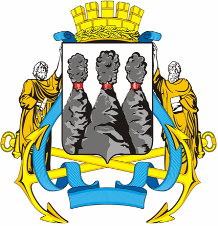 ГЛАВАПЕТРОПАВЛОВСК-КАМЧАТСКОГОГОРОДСКОГО ОКРУГА20 сентября 2013 г. № 126О награждении Почетной грамотой Главы Петропавловск-Камчатского городского округа сотрудников муниципального автономного образовательного учреждения «Гимназия № 39» Петропавловск-Камчатского городского округаБузаревой Елене Сергеевне- учителю русского языка и литературы;Койвистойнен Айне Валентиновне- педагогу дополнительного образования;Трофимовой Вере Владимировне- специалисту по кадрам;Фоменко Анне Владимировне- учителю английского языка.